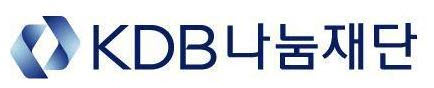 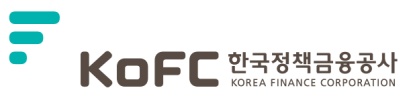 KoFC 금융장학금 신청서	1. 기본사항2. 학력사항소속학교출신학교외국어능력시험3. 수상 또는 장학금 수혜 내역4. 교내외 활동사항(교내외 활동, 스포츠, 봉사활동, 리더쉽 활동, 직장, 종교, 병역 등)5. 가족사항* 비상시 연락이 가능한 가족의 연락처:  ___________________________지원서에 기재된 내용이 사실과 틀림없음을 확인합니다.성명:한글:성        별:      남   ‪       여  ⁯영문:생년월일:한문:출 생 지:주민등록번호:자택주소:전화번호:현주소:전화번호:(* 현 거주지가 자택주소와 다른 경우에 현주소 반드시 기재 요함)E-mail:휴대전화:대학교    학년:학        번:단과대학재학기간:         년      월  ~       년         월  학부(학과)학부(과) 영문명:고등학교명:     재학기간:               년         월  ~                 년         월시험명:성적:시험일자:수혜내역:수혜금액(원): 기간:  (수상명)(예: 2006년 3월)소속/직책:활동내용:기간:성       명연  령직    업  (직장명 / 직위)관  계날   짜:지원자 서명: